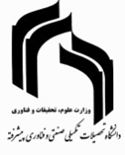 مدیر محترم گروه ........................                                                                                                                             استاد راهنمارئیس محترم دانشکده ..............................طبق مصوبه شورای گروه ثبت نام نامبرده در آزمون جامع بلامانع و دروس زیر مورد تأیید قرار گرفت.           مدیر گروه